الاسم:عبد الكريم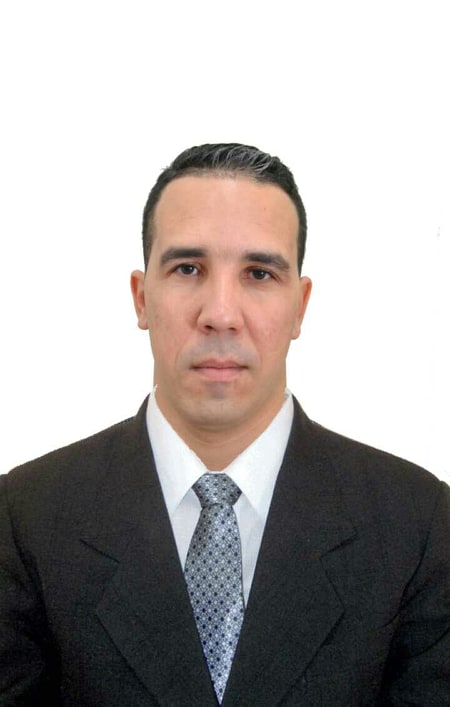 اللقب : جــداه.	تاريخ الميلاد :17/02/1992.مكان الميلاد : فرندة - تيارت .الجنسية :جزائرية.الحالة الاجتماعية : أعزب.العنوان : حي فروج عبدالقادر ،جيلالي بن عمار ،تيارت، الجزائر.رقم الهاتف :06.69.74.16.50.البريد الالكتروني :  Djeddah.abdelkrim@univ-oran2.dzالحالة المهنية : طالب دكتوراه السنة الأولى التخصص: مالية وتأمينات- جامعة أحمد بن بلة – وهران 2 - المؤهلات العلمية :الانجازات العلميةالشهادة :الشعبة :سنة الحصول عليها :تقدير :شهادة البكالورياتسيير وإقتصاد2011مقبولالشهادة :فرع :التخصص :سنة الحصول :المعدل :الجامعة :الليسانسعلوم التسييرعلوم مالية201412.27ابن خلدون -تيارتالماسترالعلوم التجاريةمــالية201614.21ابن خلدون -تيارتمذكرة ليسانس في علوم التسيير،تخصص : علوم ماليةتحت اشراف الأستاذ:"برامج وآليات الاصلاح الجبائي في مكافحة التهرب الضريبي – دراسة حالة مديرية الضرائب لولاية تيارت –"أ.د.بن الحاج جلول ياسين مذكرة ماستر في العلوم التجارية،تخصص : ماليةتحت اشراف الأستاذ:"واقع الاسواق المالية في  ظل الأزمة النفطية -2014-  –دراسة وصفية –"أ.د.سدي علي 